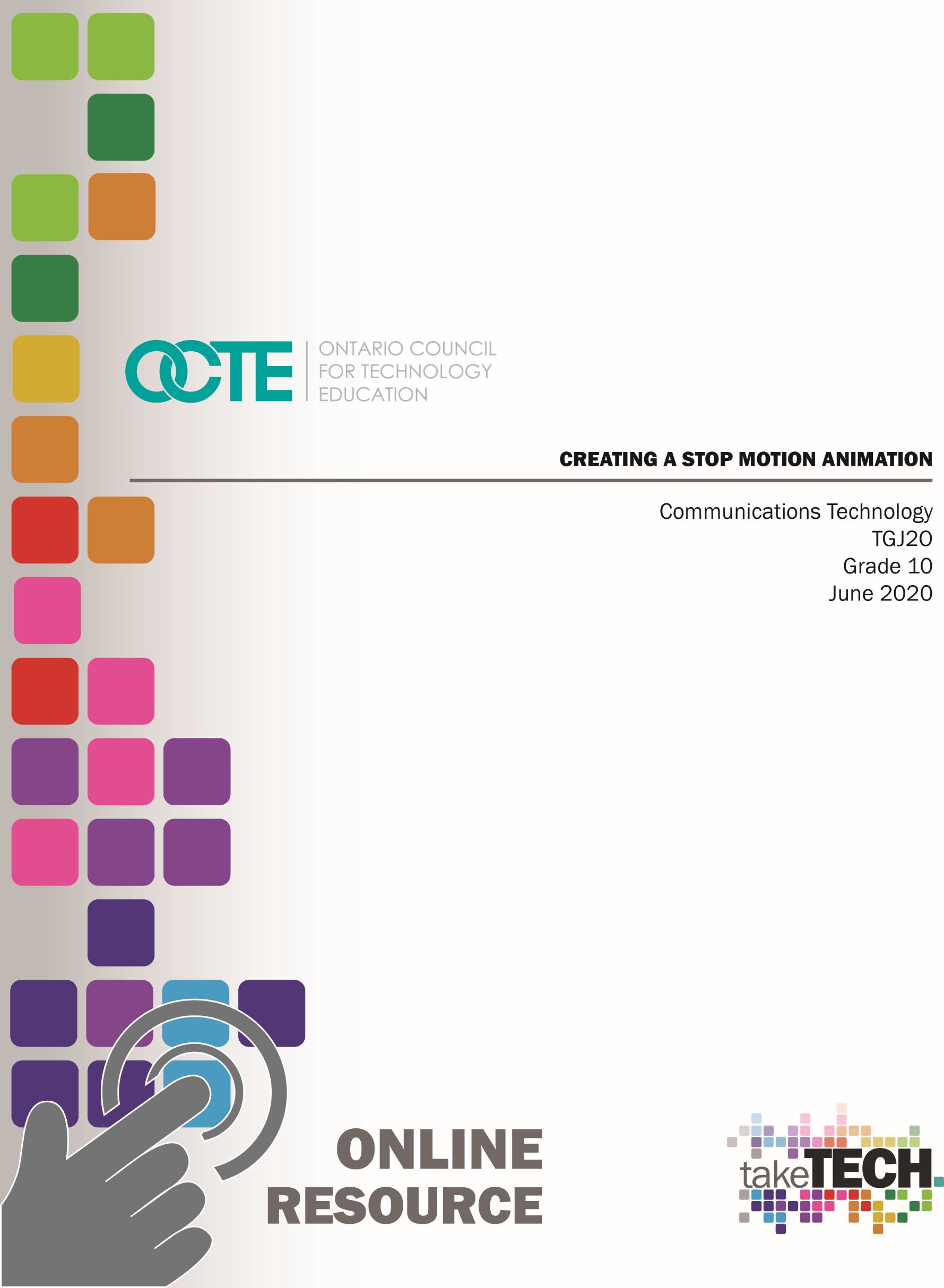 Table of ContentsIntroduction	3Project Outline	3Prior Knowledge	3Student Activities	4Activity 1 – Explore the History of Animation and Career Opportunities	4Activity 2 – Introduction to Animation Principles	4Activity 3 – Stop Motion	4Activity 4 – Creating Characters/Backgrounds	4Activity 5 – Create a Stop Motion Animation	4Planning Notes	5Resources	6Instructional Strategies	7The Hook / Motivational Strategies	7Learning Goals and Success Criteria	7Overall and Specific Expectations	8Overall Expectations	8Specific Expectations	8Safety Concerns	9Applicable SAFEDocs and ToolSAFE videos	9Differentiation of the Project / Activity	9Assessment and Evaluation	9Career and Industry Extensions	9Ethical Considerations	10Activity 1 – History of Animation, Post -Secondary and Career Exploration	10Activity 2 – Animation Principles	11Activity 3– Creating Characters and Backgrounds	11Activity 4 – Stop Motion	12Assignment 1 – Create A Stop Motion Video	12Reflection or Design Report	13Appendix A – TGJ20 Animation Worksheet	14TGJ 2O Animation: Activities and Assignment Worksheet	14Activity 1 – History of Animation and Career Opportunities	15Activity 2 – Animation Principles	21Activity 3 – Creating Characters and Backgrounds	23Activity 4 – Stop Motion Animation	24Assignment 1 – Create A Stop Motion Animation	26Appendix B – TGJ20 Animation Watch & Learn Links and Read & Learn Links	28Activity 1 – Animation History and Career Opportunities	28Activity 2 – Animation Principles	29Activity 3 – Creating Characters and Backgrounds	30Activity 4 – Stop Motion	30Stock Audio and Image Sites	31FREE Stop Motion Apps and Storyboard Software	32Assignment 1 – Create a Stop Motion Video	32References	33IntroductionCourse Code: TGJ20Broad base Technology: Exploring Technologies and Communications TechnologyDestination: OpenGrade Level: 10Online Project Name: Creating a Stop Motion AnimationProject OutlineThis assignment will provide the learner with an opportunity to understand the role of animation in society and assume this role in the creation of an original product.The learner will analyze concepts and terms associated with animation while engaging in hands-on activities that demonstrate skill and knowledge. At the end of this assignment, the learner will have successfully created a Stop Motion Animation.Prior Knowledge There are no pre-requisites for the content contained in these documents.  Students are encouraged to use the provided resources, throughout this assignment, and contact the teacher when questions arise.Teachers are encouraged to review copyright laws in Canada before starting this lesson and assignment.  Examples of royalty-free and creative commons image and audio sites that can be used in student work are:YouTube Audio LibraryFree Music ArchiveBurst (by Shopify)Unsplash The Noun ProjectPexelsPixabayIt may be helpful for students to understand how to download files from the internet, upload files to the school storage device, submit to a discussion group and create screen captures: (screen capture information below)Windows: Snipping Tool or Snip and SketchMacOS: Command+Shift+3 or Command+Shift+4Android: Power + Volume DowniPhone OS: Side Button + Volume Up ButtonAlso, the student will benefit from:an understanding of linear measurement, and image scaling (numeracy skills)calculating the frame rate (numeracy skills)developing and organizing content (literacy skills)applying knowledge of conventions (literacy skills)accessing online resources, creating and downloading files, and submitting such files to a destination according to their teacher’s directionStudent ActivitiesActivity 1 – Explore the History of Animation and Career OpportunitiesHistory of AnimationPost-Secondary opportunitiesCareers in AnimationActivity 2 – Introduction to Animation PrincipalsWhat is AnimationAnimation PrincipalsUnderstanding the Creation of Animations, You LikeOptional Activity – Pixar in A BoxActivity 3 – Stop MotionHistory of FlipbooksGetting started with FlipbooksCreating Characters and backgroundsCreating Your FlipboardOptional Activity – Computer Created FlipboardActivity 4 – Creating Characters/BackgroundsAbout Stop MotionStop Motion Idea’sStop Motion ToolsCreating A Stop MotionCreating A StoryboardActivity 5 – Create a Stop Motion AnimationStop Motion OverviewStudent TaskStop Motion CriteriaRubricPlanning NotesIt is estimated that the combination of lessons, activities, and assignments will take learners 1.5 weeks of 60-minute time blocks to complete.  Accommodation of extra time may be required for some learners.Note: These lessons, activities, and assignment have been structured in a way that permits a “deep dive” into animation in Grade 10.Create a digital space for each learner to submit and receive the material (e.g., Microsoft One Drive, Google Drive, Dropbox, etc.)Provide each learner with the TGJ20 Animation Activities and Assignment worksheet. The teacher may convert to a format most familiar to their learners (e.g., convert from .docx to Google Doc) Note: This is a living document, allowing the teacher to provide ongoing feedback for revision as the learner progressesPost or provide the learners with the materials at timed intervals or all at once.  Provide timely feedback to learners; the work has been scaffoldedReview all links before the start of this project, in many cases. Additional learning options were posted allowing for one link to be removed if neededTeachers may choose to limit the options available for Mobile Device AppsNote: In a disrupted learning environment, it may be best to allow learners the opportunity to choose between hand-drawn or the use of vector creation tool.FilesActivity 1 – Animation History and Career OpportunitiesActivity 2 – Animation PrincipalsActivity 3 – Creating Characters and BackgroundsActivity 4 – Stop MotionTGJ20 Animation Activities and Assignment Worksheet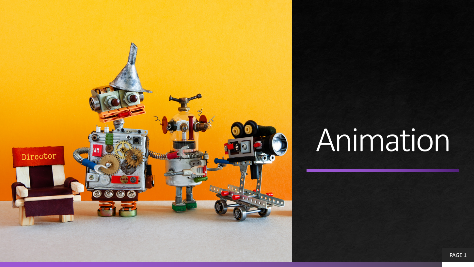 ResourcesTools/Equipment LaptopTripodScissorsMobile Device DesktopChromebookTabletSoftwareNFB Stop Motion AppStop Motion StudioWindows Movie MakeriMovieqStopMotionMaterials PaperPencilVideosYouTube Channel: PES
https://www.youtube.com/channel/UCXN7NMwjjQpBHxzMwOPYzjQ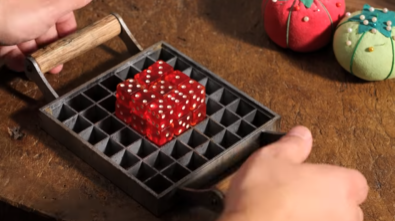 Video Link: How to Make Stop Motion Videos
https://www.youtube.com/watch?v=_ppedXZHhE0&t=172s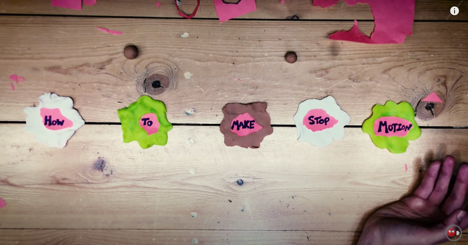 YouTube Channel: Guldies
https://www.youtube.com/channel/UCHjVCR-fV_X789MsE7GRFqQ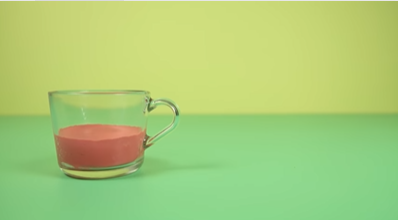 Websites for Teachers Smashing MagazineInstructablesNikonNational Film Board Stop Motion Animation WorkshopInstructional Strategies The lessons, activities, and assignment have been scaffoldedThe lessons, activities, and assignment have been created using different forms of media and are multidevice supportedThe learner is encouraged to revise their work using a living (collaborative) document shared with the teacherThe Hook / Motivational StrategiesAnimation has the power to transfer us to places where anything is possible.  It allows the creator limitless opportunities to share their vision with the rest of the world forgoing traditional barriers.  Animation is also a tool to teach or inform by making intangible things tangible.The ability to create an animation is accessible to everyone; a learner can bring to life unique characters and scenes, with only a pencil and paper.The lessons, activities, and assignments have been created to allow learners of all abilities to develop and share their vision.Learning Goals and Success CriteriaIdentify how animation is used to convey a messageUnderstand the difference between Commercial and Entertainment Stop MotionRecognize the impact of different types of animationDiscover the role of an animator and possible career and education opportunitiesDiscover post-secondary animation opportunities Compare different types of methods of animation and associated applications Design an original work that can be used as an exemplar for future Grade 10 studentsOverall and Specific Expectations in Support of Ontario Curriculum Grades 9 - 10 Technological EducationOverall ExpectationsA1.	Demonstrate an understanding of the fundamental concepts and skills required in the planning and development of a product or service, including the use of a design process and/or other problem-solving processes and techniques.B1	Apply project management techniques to the planning and development of communications media products;B3	Create products or productions that demonstrate competence in the application of creative and technical skills.D2.	Identify careers in various technological fields, and describe the educational requirements for themSpecific ExpectationsA1.2	Demonstrate an understanding of design elements (e.g., line, form, colour, texture, space) and principles (e.g., balance, rhythm, proportion, contrast, flow);A1.3	Demonstrate an understanding of production processes and workflows (e.g., subject/location selection, lighting set-up, shooting, digital imaging, and digital editing in audio/video and photography; layout, pre-press, presswork, and binding in publishing; site design, page layout, content development, and testing in web design);A1.5	Identify different types of communications software used to create communications technology products and services (e.g., software for photo, audio, and video editing, animation, page layout, web page creation, and computer graphics) and describe how they are used.B1.2	Use appropriate organizational and time management tools and software applicationsB3.1	Apply creative skills, equipment operating skills, and software skills to create components for a media production (e.g., text, video footage, voice-overs, graphics, animations for a video promoting a school event);B3.2	Apply editing skills to integrate the components into a unified and effective productionD2.1	Identify career opportunities in communications technology and describe the qualifications needed for entry into these positions (e.g., apprenticeship training, college diploma, university degree, workplace experience);Safety Concerns There are no safety concerns for this assignment. Learners may need to practice physical distancing, and the school board adopted cleaning processes for shared tools. (e.g., shared tablets, cameras, mobile devices, keyboard, mice, etc.)Applicable SAFEDocs and ToolSAFE videosPlease refer to the OCTE SAFEDocs for BBT Technology for safety documents to adequately address and instruct this project.Differentiation of the Project / ActivityTeachers can also refer to the Differentiation Scrapbook to take into account learner ability, multiple intelligences, exceptional students, and ESL learners. The lessons in this document include visual, written, and video-based instruction.  Some YouTube videos support Closed Captioning.Students may choose to complete activities using the Google Read & Write Extension.Support for Google Read & WriteQuick Reference GuideAssessment and Evaluation Rubric included in Appendix A TGJ20 Animation Activities and Assignment worksheetCareer and Industry ExtensionsIn Activity 1 – Explore the role of an animator, the teacher may add to this activity by encouraging or assigning research into additional post-secondary opportunities, either at a local, provincial, national, or international level (e.g., Pixar, Disney).In Activity 1 – Students explore post-secondary options and admission requirementsEthical ConsiderationsIn Assignment 1 – Create a Stop Motion Video, the teacher may choose to modify this project to encourage the understanding of the impact of media in society or environmental considerations.Activity 1 – History of Animation, Post -Secondary and Career ExplorationIn a Learn@Home environment, students are to view the attached presentation. In a face to face environment, the teacher presents visual content, videos, and other examples to students, using the PowerPoint presentation.PowerPoint Presentation Link:1 Animation - History of Animation, Post-Secondary and Career Exploration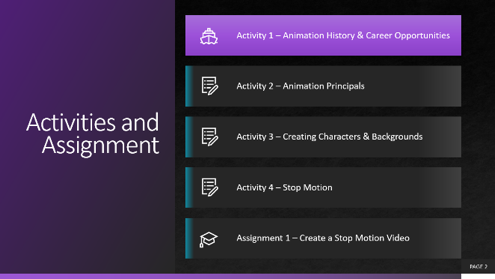 https://www.octe.ca/application/files/8115/9692/9065/Activity_1_-_Animation_History_and_Career_Opportunities.pptxHistory of AnimationPost-Secondary opportunitiesCareers in AnimationStudents may use Appendix A - TGJ20 Animation Activities and Assignment worksheet with the PowerPoint.Activity 2 – Animation PrinciplesPowerPoint Presentation Link:  2 Animation – Animation Principles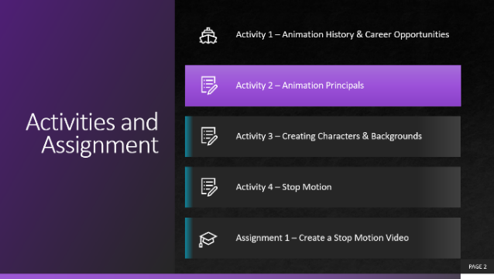 https://www.octe.ca/application/files/4515/9692/9162/Activity_2_-_Animation_Principals.pptxWhat is AnimationAnimation PrinciplesUnderstanding the Creation of Animations, You LikeOptional Activity – Pixar in A BoxStudents may use Appendix A - TGJ20 Animation Activities and Assignment worksheet with the PowerPoint.Activity 3– Creating Characters and BackgroundsPowerPoint Presentation Link:  3 Animation – Creating Characters and Backgrounds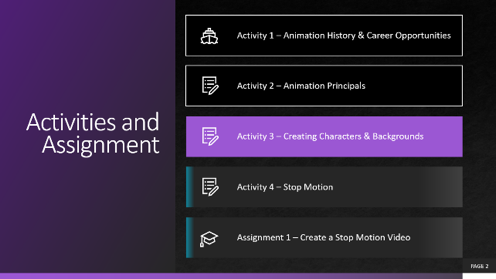 https://www.octe.ca/application/files/8215/9692/9302/Activity_3_-_Creating_Characters_and_Backgrounds.pptxHistory of FlipbooksGetting started with FlipbooksCreating Characters and backgroundsCreating Your Own FlipboardOptional Activity – Computer Created FlipboardStudents may use Appendix A - TGJ20 Animation Activities and Assignment worksheet with the PowerPoint.Activity 4 – Stop MotionPowerPoint Presentation Link:  4 Animation – Stop Motion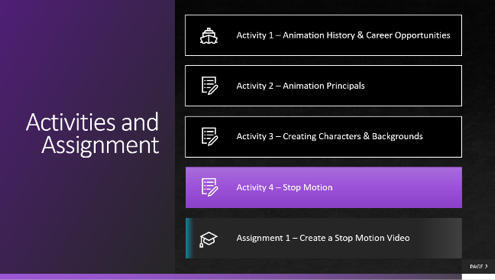 https://www.octe.ca/application/files/6015/9692/9475/Activity_4_-_Stop_Motion.pptxAbout Stop MotionStop Motion Idea’sStop Motion ToolsCreating A Stop MotionCreating A StoryboardStudents may use Appendix A - TGJ20 Animation Activities and Assignment worksheet with the PowerPoint.Assignment 1 – Create A Stop Motion VideoAssignment 1 – Create A Stop Motion AnimationStop Motion OverviewStudent Task/StepsStop Motion CriteriaRubricStudents must use Appendix A - TGJ20 Animation Activities and Assignment worksheet with all the assignment instructions and assessment for this project.Reflection or Design ReportUpon the conclusion of these lessons, activities, and assignment, the teacher is encouraged to reflect with their learners about:What went well?What area’s need to be improved?At what stage were you most engaged?How could these lessons, activities, and assignments be improved for next time?What advice would you give to someone before starting this work?Provide one example of something that you learned.This reflection can be though the use of a Google Form (or similar), small group reflection, or use of an LMS (Learning Management Software) discussion forum.Appendix A – TGJ20 Animation WorksheetTGJ 2O Animation: Activities and Assignment WorksheetOverview:This worksheet has been designed as a collaborative document to be shared with your teacher.  As you work your way through these activities and assignment, your teacher will provide feedback that you may choose to use in revising your work.  Pay careful attention to the rubric at the bottom of this sheet, and the teacher comments as you go along.*Helpful tip, make a backup of your work.Overall Expectations:A1.	Demonstrate an understanding of the fundamental concepts and skills required in the planning and development of a product or service, including the use of a design process and/or other problem-solving processes and techniques.B1.	Apply project management techniques to the planning and development of communications media products;B3.	Create products or productions that demonstrate competence in the application of creative and technical skills.D2.	Identify careers in various technological fields, and describe the educational requirements for themActivities:When starting each activity, complete all readings and watch all videos before beginning.Questions: Depending on your previous experiences, some of the material that is covered maybe a review, and for others, it may be brand new.  It is expected that you will have questions as you work your way through this; if you do, I am here to help you.  Please let me know as soon as possible so that you get the help you need.  I do not want you to get frustrated.ResourcesThese FREE and Creative Commons Image Sites are a great place to find images and audio clips while respecting Copyright Laws in CanadaActivity 1 – History of Animation and Career OpportunitiesQuestion 1.1Animation has been an essential part of society for a long time; these original artists paved the way for new generations of creators.The internet has made access to these first animations easy, use your research skills to find, and watch three different animations that occurred between the years 1906 and 1915.Answer Here:Question 1.2The National Film Board has sponsored and stores some of the best contributions of Canadian animators.  Some forms of animation you may immediately recognize other types may be entirely new for you.  Using the NFB site research, and watch ten different types of animations, use the table below to show your findings.Note: If you are unsure what to look for, visit 20 Different Types of Animation Techniques and StylesWhat type of animation do you think is most useful for telling a story? Why do you feel this way?Question 1.3Canadians have made many contributions to the field of animation over the years. Thinking about your previous answer, “What type of animation do you think is most effective for telling a story” research three Canadians who you feel have contributed significantly and provide a few examples of their work.Question 1.4Visit Animation OntarioColleges.ca; what are some of the programs offered that are new to you?Question 1.5It is essential to understand that post-secondary institutions have requirements for entry into their programs. Even if you are not interested in a career in animation, this next activity will provide you with the transferable skills needed to help fast track your dream career.Using the three different College programs that you listed above, research and record the requirements of entry into these programs.Question 1.6Ottawa and Toronto have seen investments from industry in the field of animation in recent years.  Research four animation houses in the cities closest to you.Question 1.7Entry-level positions provide countless opportunities. Visit an animation career website like Screen Skills.  What job do you think would fit your unique skill set? And explain why you think you would be useful in this role.Question 1.8As creators, we have the choice of tools that help us communicate our thoughts and ideas with others.  Some of the skills and knowledge needed to communicate effectively will be acquired throughout your time in Communication Technology.  The industry utilizes a variety of tools (e.g., software, hardware) to do this.  Research two software applications that are of interest to you and at least one piece of equipment.Activity 2 – Animation PrincipalsQuestion 2.1In the previous module, you listed some of the tools and hardware that Animators use to advance their craft. What are some ways that you can think of to bring inanimate objects to life?Question 2.2What are some animations that have inspired or entertained you?  Why do you think these animations are meaningful to you?Question 2.3Visit The National Film Board, YouTube, or Vimeo and choose 1-3 school appropriate stop motion animation videos that demonstrate the 12 principles of animation.  Fill in the table below with your findings.Activity 3 – Creating Characters and BackgroundsQuestion 3.1One of the easiest ways that you can start to animate is by creating a flipbook.  Visit Vimeo.com and search for Flipbook. Choose one Flipbook video that is easy to create and share it below.Question 3.2After reviewing the three videos and reading the Keys to Success, you are ready to create your flipbook animation.Criteria: Minimum 6 seconds longSchool appropriateMeaningful to youUsing your mobile device, upload your Flipbook, and share it with your teacher and peers. Include below a brief description of the creation process, along with any challenges you faced for your Flipbook animation below.Challenges:Uploaded Flipbook Link (if applicable):Activity 4 – Stop Motion AnimationQuestion 4.1Today’s cameras can now be connected directly to a computer; this is called tethering and allows the creator to see the image in real-time.  Research three computer software programs that enable the cameras to be tethered.Question 4.2What are some everyday objects that you can use to create a short stop motion video? List the first 20 that come to mind:Question 4.3Thinking about the video that you just watched, what is one stop motion special effect that you could create at home?Question 4.4Think about one of the two Stop Motion idea’s, as well as the list of everyday objects that you have access too.  With the app installed on your mobile device and the knowledge that you have learned, create your first simple Stop Motion Video.  Share this video with your teacher.  What were some of the challenges you faced when creating your stop motion video?Share the link to your video (if applicable):Assignment 1 – Create A Stop Motion Animation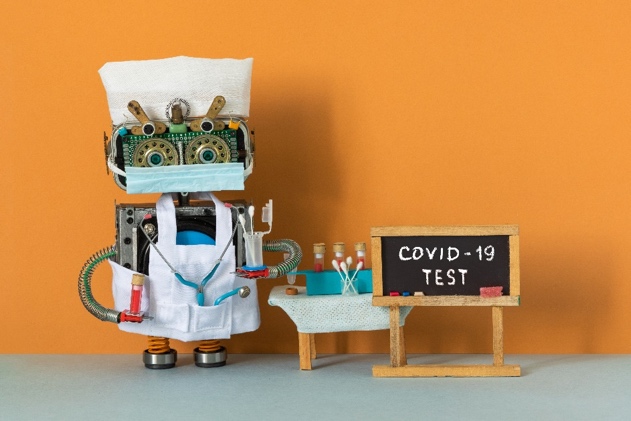 Objective:Apply the skills and knowledge that you have learned about animation into a Stop Motion video.Watch:How to Make a Stop Motion Video Cooking Vlog 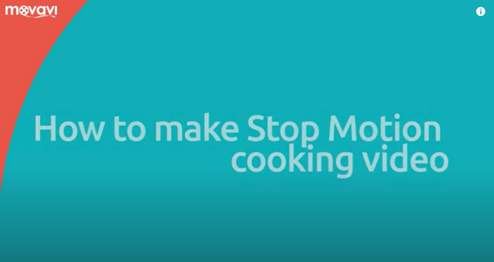 https://www.youtube.com/watch?v=qm56pvtA2JA(Note: The first 5 min and 9 seconds is the most important)Task:You will create a 20-60 second stop motion video, between 12-24 FPS (frames per second)Tools:Mobile Device, Tripod (if available), AppsFREE Stop Motion Apps and Storyboard SoftwareNFB StopMo StudioStop Motion StudioStoryboarderSteps:Think about items that are readily available to you, and then consider how you can use these items to tell a story.Create an outline of your story or promotional video, using a storyboard, and submit this for approval. (You can tell a story or create a promotional video for a local business, or your community)Gather all the necessary items; refer back to Question 4.2 for ideasEnsure that your mobile device has been charged and the appropriate app is installedEdit your videoExport your video in the .MP4 formatShare your video with your teacher and peersAppendix B – TGJ20 Animation Watch & Learn Links and Read & Learn LinksActivity 1 – Animation History and Career OpportunitiesActivity 2 – Animation PrincipalsActivity 3 – Creating Characters and BackgroundsActivity 4 – Stop MotionStock Audio and Image SitesYouTube Audio Libraryhttps://studio.youtube.com/Free Music Archivehttps://www.freemusicarchive.org/Burst (by Canadian Company Shopify)https://burst.shopify.com/Unsplashhttps://unsplash.com/The Noun Projecthttps://thenounproject.com/Pexelshttps://www.pexels.com/Pixabayhttps://pixabay.com/FREE Stop Motion Apps and Storyboard SoftwareNFB StopMo Studiohttps://apps.apple.com/ca/app/nfb-stopmo-studio/id828606885?l=enStop Motion Studiohttps://www.cateater.com/Storyboarderhttps://wonderunit.com/storyboarder/Assignment 1 – Create a Stop Motion VideoReferences21st Century Competencies: Foundation Document for Discussion. Phase 1: Towards Defining 21st Century Competencies for Ontario, Winter 2016 Edition, 2016 http://www.edugains.ca/resources21CL/About21stCentury/21CL_21stCenturyCompetencies.pdfCourse Codes for Emphasis courses in the Revised Curriculum: Technological Education, Grades 11 and 12, 2009 http://www.edu.gov.on.ca/eng/curriculum/secondary/techedemphasiscourses.pdfGrowing Success: Assessment, Evaluation, and Reporting in Ontario Schools, First Edition, Covering Grades 1 to 12, 2010 www.edu.gov.on.ca/eng/policyfunding/growSuccess.pdfLearning for All – A Guide to Effective Assessment and Instruction for All Students, Kindergarten to Grade 12, 2013 http://www.edu.gov.on.ca/eng/general/elemsec/speced/LearningforAll2013.pdfThe Differentiated Instruction Scrapbook http://www.edugains.ca/resourcesDI/EducatorsPackages/DIEducatorsPackage2010/2010DIScrapbook.pdfThe Ontario Curriculum, Grades 9 and 10: Technological Education, 2009 (revised) http://www.edu.gov.on.ca/eng/curriculum/secondary/teched910curr09.pdfThe Ontario Curriculum, Grades 11 and 12: Technological Education, 2009 (revised) http://www.edu.gov.on.ca/eng/curriculum/secondary/2009teched1112curr.pdfYouTube Audio LibraryFree Music ArchiveStockSnap.ioBurst (by Shopify)Unsplash The Noun ProjectPexelsPixabayYearAnimation NameYour ThoughtsAnimation TitleURLType of AnimationTraditional Animation2D animation3D animationTypography AnimationClay AnimationFlipbook AnimationStop-Motion AnimationSand AnimationNameExample (URL)Why You Chose This CanadianCollege NameAnimation Program OfferedLocation/CityCollege NameAnimation Program OfferedEntry Requirementse.g. Herzing College2D AnimatorGrade 12PortfolioInterviewEntrance ExamNameCityURLe.g., Mercury FilmworksOttawahttps://mercuryfilmworks.comSoftwareHardwaree.g., Adobe Animatee.g., Wacom TabletAnimation PrincipleStop Motion VideoURLTimee.g., AnticipationDerek Loftis Stop Motionvimeo.com/6008842800:00:06Squash and StretchAnticipationStagingStraight Ahead and Pose to PoseFollow Through and Overlapping ActionSlow in and Slow OutArcSecondary ActionTimingExaggerationSolid DrawingAppealTitleURLMaterials Needede.g., Flipbook Conversehttps://vimeo.com/55964659Pencil, Blank Precut Paper, scissors, mobile deviceSoftware ProgramManufacturerCamera Models Supportede.g., Adobe LightroomAdobeSony, Nikon, Canon,
Olympus, Fujie.g., Fruit - BananaExpectationLevel 4Level 3Level 2Level 1RCommunication: define project objectives and performance criteria precisely.Overall Expectation: B1Communication: define project objectives and performance criteria precisely.Overall Expectation: B1Communication: define project objectives and performance criteria precisely.Overall Expectation: B1Communication: define project objectives and performance criteria precisely.Overall Expectation: B1Communication: define project objectives and performance criteria precisely.Overall Expectation: B1Communication: define project objectives and performance criteria precisely.Overall Expectation: B1Create Storyboard, Communicate Stop Motion Concept. Reflect on LearningDefines and explains project objectives, process & reflection with profound detail.Defines and explains the project objectives process & reflection with considerable detail.Defines and explains project objectives, process & reflection with some detail.Did not define or explain the project objectives, process & reflection.Did not submit before the completed videoThinking: Use a variety of planning techniques and tools when creating plans for communications technology projects.Overall Expectation: A1Thinking: Use a variety of planning techniques and tools when creating plans for communications technology projects.Overall Expectation: A1Thinking: Use a variety of planning techniques and tools when creating plans for communications technology projects.Overall Expectation: A1Thinking: Use a variety of planning techniques and tools when creating plans for communications technology projects.Overall Expectation: A1Thinking: Use a variety of planning techniques and tools when creating plans for communications technology projects.Overall Expectation: A1Thinking: Use a variety of planning techniques and tools when creating plans for communications technology projects.Overall Expectation: A1Demonstrated a variety of techniques when creating the stop motion animationUses a variety of planning techniques and tools when creating plans for communications technology projects with a high degree of logic.Uses a variety of planning techniques and tools when creating plans for communications technology projects with considerable logic.Uses a variety of planning techniques and tools when creating plans for communications technology projects with some logic.Uses a variety of planning techniques and tools when creating plans for communications technology projects with limited logic.Did not submit apply previous learningApplication: Produce rich media products that conform to evolving industry standards and formats.Overall Expectation: B3Application: Produce rich media products that conform to evolving industry standards and formats.Overall Expectation: B3Application: Produce rich media products that conform to evolving industry standards and formats.Overall Expectation: B3Application: Produce rich media products that conform to evolving industry standards and formats.Overall Expectation: B3Application: Produce rich media products that conform to evolving industry standards and formats.Overall Expectation: B3Application: Produce rich media products that conform to evolving industry standards and formats.Overall Expectation: B3Used a variety of tools and techniques when creating the Stop Motion AnimationProduces rich media products that conform to evolving industry standards and formats with a high degree of fluency.Produces rich media products that conform to evolving industry standards and formats with considerable fluencyProduces rich media products that conform to evolving industry standards and formats with some fluency.Produces rich media products that conform to evolving industry standards and formats with limited fluency.Does not meet the minimum requirements, please redo, and resubmitWatch @ Learn – Greatest AnimatorsTop 10 Greatest Animators of All Timehttps://www.youtube.com/watch?v=xWbE9WnieJ0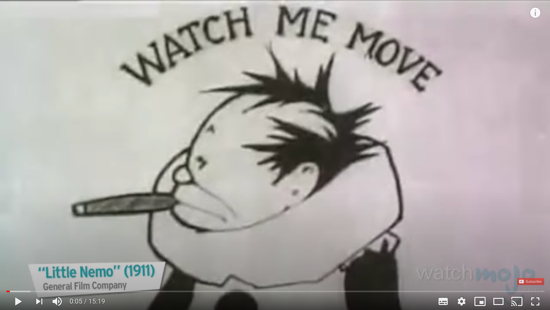 Watch @ Learn – NFBNational Film Boardhttps://www.nfb.ca/animation/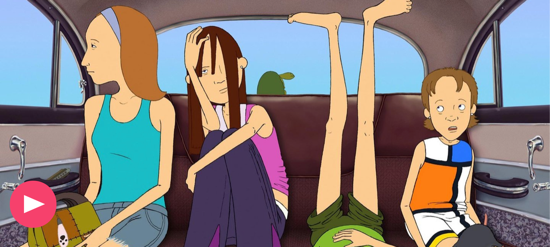 Read @ Learn – Ontario CollegesOntariocolleges.cahttps://www.ontariocolleges.ca/en/programs/arts-and-culture/animation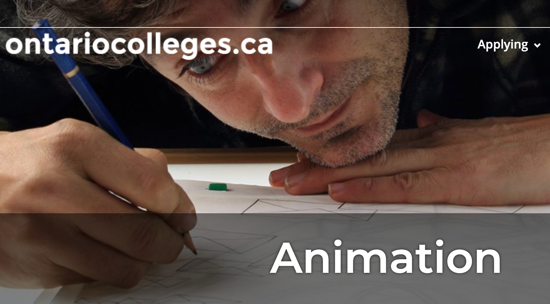 Watch @ Learn – Day at WorkStudent Showcase Algonquinhttps://www.youtube.com/watch?v=5EIfIF_9arw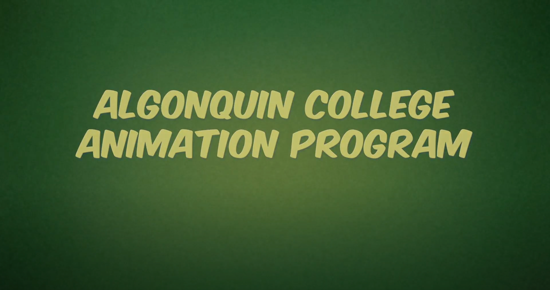 Watch @ Learn – CareerBuilding a Portfolio & Getting A Jobhttps://www.youtube.com/watch?v=PdeZsV6nIoY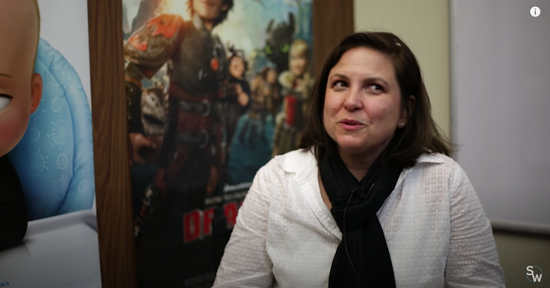 Watch @ Learn – PortfolioAccepted Sheridan Animation Portfolio 2019https://www.youtube.com/watch?v=JiBzfDlbg-M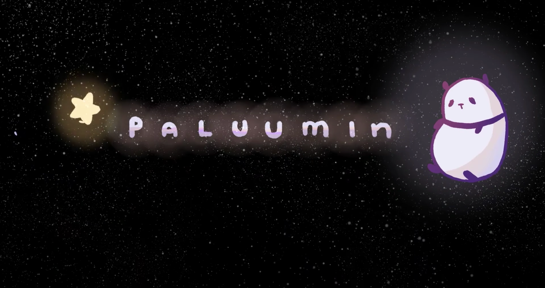 Watch @ Learn – 2D Animation ReelHerzing College Toon Boom Harmonyhttps://www.youtube.com/watch?v=QRhTOB-u2kA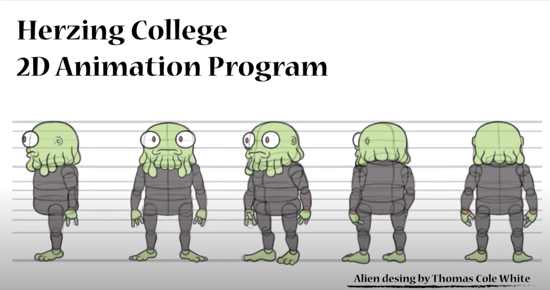 Watch @ Learn – The Illusion of Life12 Basic Principals of Animationhttps://vimeo.com/93206523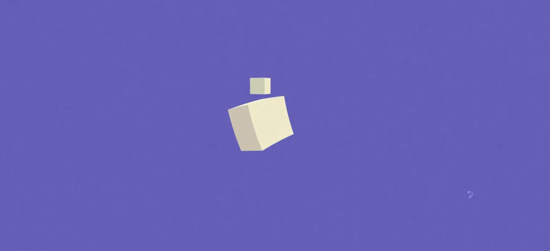 Watch @ Learn – 12 Principals12 Principles of Animation (Official Full Series)https://www.youtube.com/watch?v=uDqjIdI4bF4&list=PL-bOh8btec4CXd2ya1NmSKpi92U_l6ZJd&index=13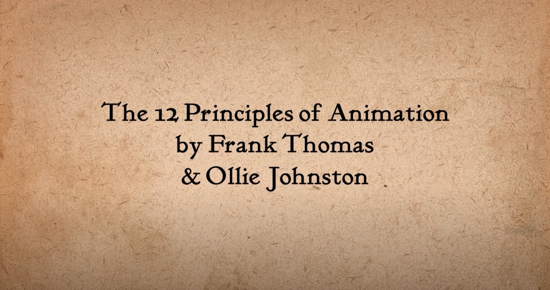 Watch @ Learn – IntroductionPixar’s filmmaking pipelinehttps://www.khanacademy.org/computing/pixar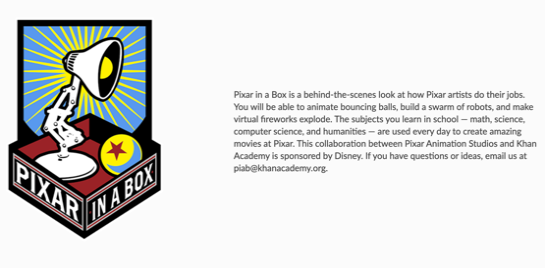 Watch @ Learn – Flipbook BeginnerHow to Make Easy Flipbookshttps://www.youtube.com/watch?v=fpQ4Eiq-0Bg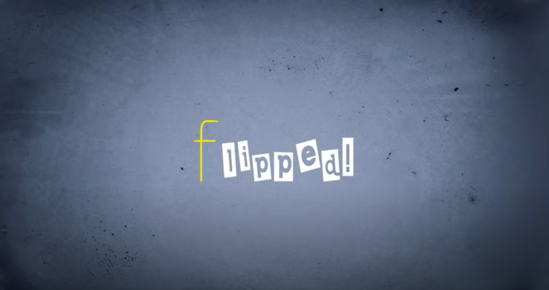 Watch @ Learn – Flipbook IntermediateHow to Make A Flipbookhttps://www.youtube.com/watch?v=Un-BdBSOGKY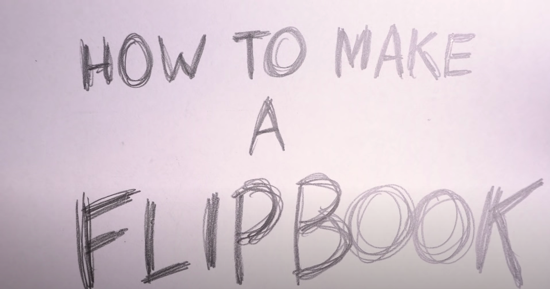 Read @ Learn – Flipbook AdvancedMake A 3D Flipbook Backgroundhttps://www.youtube.com/watch?v=qiYF9PDixTY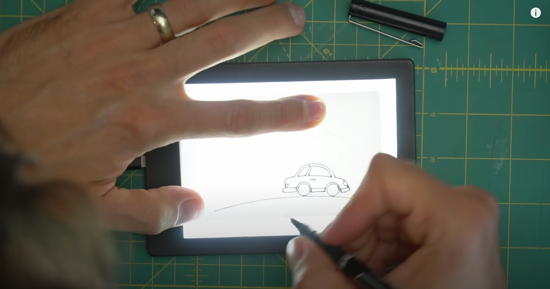 Watch @ Learn – ExemplarGone Fishing by Guldieshttps://www.youtube.com/watch?v=4yG_k2Zlw7Y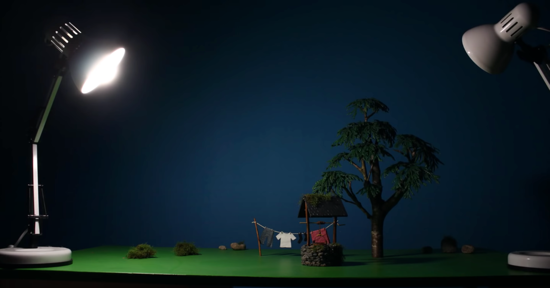 Watch @ Learn – ExemplarDeadline by Bunliuhttps://www.youtube.com/watch?v=BpWM0FNPZSs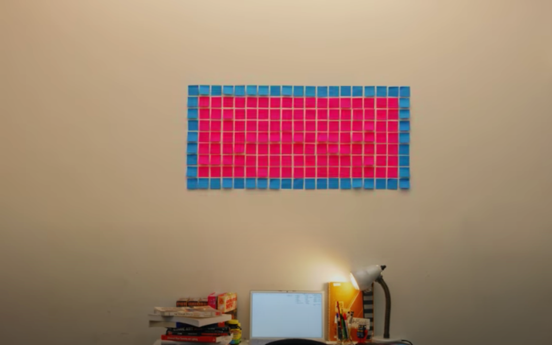 Read @ Learn – Science Film Making TipsHow to Make Stop Motion Videoshttps://www.youtube.com/watch?v=_ppedXZHhE0&t=56s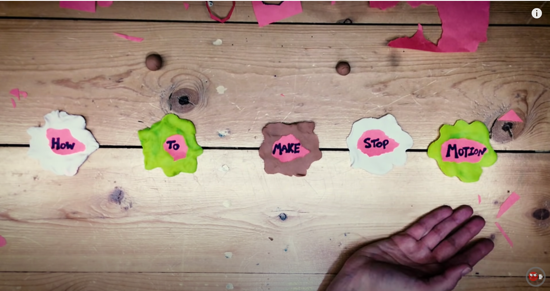 Read @ Learn – Richard WattersonStop Motion Claymationhttps://www.youtube.com/watch?v=DVRxeCyltkE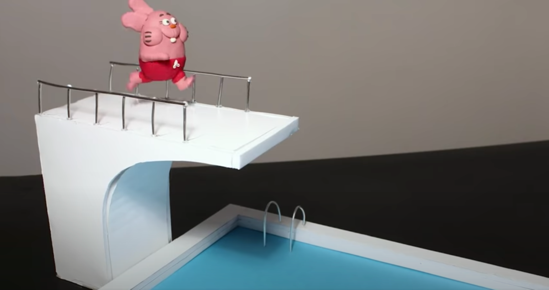 Read @ Learn – Gold Puffin10 Things Stop Motion Pros Dohttps://www.youtube.com/watch?v=fUX56F6BFKA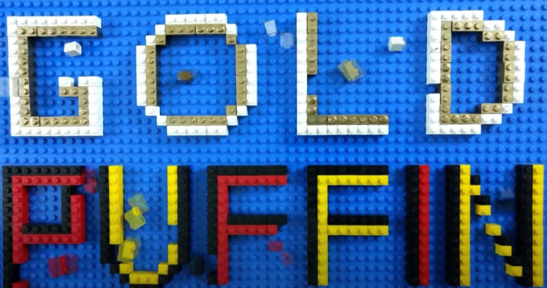 Read @ Learn – Animation BasicsHome Made Special Effectshttps://www.youtube.com/watch?time_continue=4&v=dq-3JfRrgRM&feature=emb_logo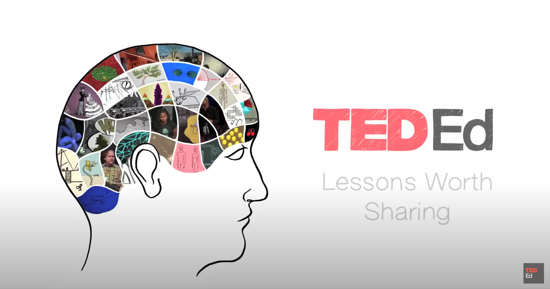 Read @ Learn – Oren LavieHer Morning Elegancehttps://www.youtube.com/watch?v=2_HXUhShhmY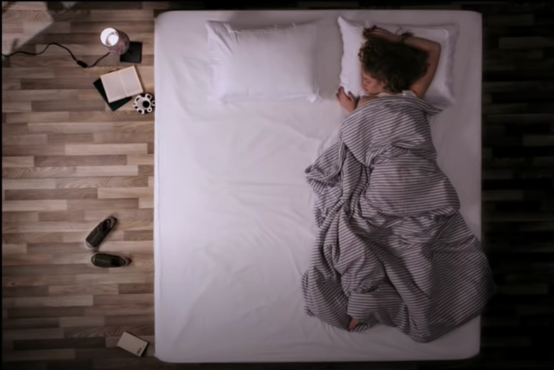 Read @ Learn – ReviewHow to Make a Stop Motion Videohttps://www.youtube.com/watch?v=qm56pvtA2JA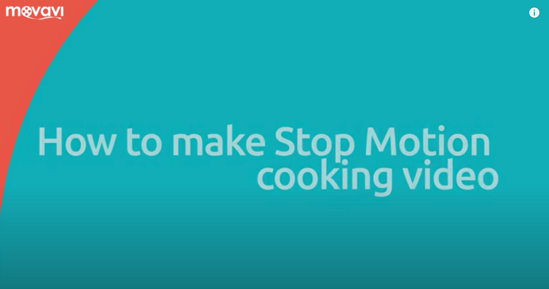 